ΣΧΟΛΗ ΕΠΙΣΤΗΜΩΝ ΥΓΕΙΑΣ    					            ΤΜΗΜΑ ΜΑΙΕΥΤΙΚΗΣ					            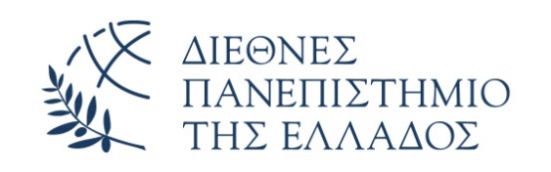 ΑΙΤΗΣΗ ΕΝΤΑΞΗΣΕπώνυμο : ………………………………………………Όνομα: …………………………………………………..Πατρώνυμο: …………………………………………..Μητρώνυμο: ………………………………………….Αριθμός Μητρώου: ………………………………..Έτος Εισαγωγής : ……………………………………Δ/νση κατοικίας: …………………………………..…………………….……Πόλη: …………………………………………………….Τ.Κ.: ..……………………….…………………………….Τηλ. κατοικίας: ………………………………………Κινητό τηλ.: …………..……………………………...E-mail: …………………….……….……………………E-mail που σας δόθηκε από το ίδρυμα: ………………………………………………………………Ημερομηνία …………………….2020Προς την Γραμματεία του Τμήματος Μαιευτικής, της ΣΕΥ, του ΔΙΠΑΕ     Σας κάνω γνωστό ότι εκπλήρωσα όλες τις απαραίτητες υποχρεώσεις για τη λήψη του πτυχίου ΤΕΙ (μαθήματα- Πρακτική Άσκηση – Πτυχιακή Εργασία) και επιθυμώ να παρακολουθήσω τα επιπλέον μαθήματα που απαιτούνται για τη λήψη πτυχίου Πανεπιστημιακής Εκπαίδευσης σύμφωνα με το άρθρο 11 Παρ. 5 του ν. 4610/ΦΕΚ 70/τ.Α’/7-5-2019Ο/Η Αιτ……….(Υπογραφή)